Podczas ustalania oceny z plastyki szczególną uwagę zwraca się na wysiłek wkładany przez ucznia w wywiązywanie się z obowiązków wynikających ze specyfiki zajęć. Oprócz wiedzy i umiejętności równie ważna jest pozytywna postawa wobec przedmiotu. Składają się na nią: aktywne uczestnictwo w zajęciach, przynoszenie na lekcje odpowiednich materiałów i przyborów, przestrzeganie zasad BHP podczas posługiwania się narzędziami, efektywne gospodarowanie czasem przeznaczonym na ćwiczenia plastyczne, a także zachowywanie porządku w swoim miejscu pracy – zarówno podczas zajęć, jak i po ich zakończeniu. Nie bez znaczenia są też dobre wyniki osiągane w konkursach plastycznych, udział w szkolnych i pozaszkolnych uroczystościach.Oceny są jawne, a kryteria oceniania znane uczniom. Do najczęściej wskazywanych kryteriów należą: zgodność pracy z tematem lekcji, poprawność wykorzystanych układów kompozycyjnych, trafność doboru środków artystycznego wyrazu, umiejętność posługiwania się daną techniką plastyczną, pomysłowość w doborze materiałów i narzędzi, stosowanie niekonwencjonalnych, twórczych rozwiązań, oryginalność realizacji danego tematu oraz estetyka pracy (ostatnie kryterium nie dotyczy uczniów cierpiących na różne dysfunkcje).Uczeń jest przygotowany do lekcji, gdy posiada zeszyt i ma odpowiednie materiały do zajęć plastycznych (zapowiedziane min. z tygodniowym wyprzedzeniem). Jeśli uczeń nie posiada odpowiednich materiałów (np. ze względów finansowych rodziny) przynosi na zajęcia zamienniki umożliwiające wykonanie zbliżonej techniki plastycznej. Narzędzia pomiaru osiągnięć ucznia i sposoby oceniania wiadomości i umiejętności:zaangażowanie ucznia (przygotowanie do zajęć, gotowość podjęcia artystycznego wysiłku, udział w lekcji),działania praktyczne – aktywność plastyczna, kreatywność, ekspresja, wrażliwość, plastyczna,ocena prac plastycznych,od projektu do dzieła – projektowanie, pomysł, szkic,interpretacja plastyczna tematów, zgodność pracy z proponowanymi tematami ze szczególnym uwzględnieniem własnej wyobraźni twórczej,zapowiadane prace klasowe, kartkówki – dotyczące wiedzy o sztukach plastycznych i elementach historii sztuki,udział w konkursach plastycznych.Wymagania edukacyjneUczeńocena dopuszczającaI semestrRozwiązuje (samodzielnie bądź z pomocą nauczyciela) zadania plastyczne o niewielkim stopniu trudności, wykorzystując w stopniu minimalnym dostępne narzędzia pracy.Z pomocą nauczyciela:,nazywa elementy dzieła plastycznego (barwa, światłocień, technika, faktura, kształt, kompozycja, perspektywa),wyjaśnia, czym się różni oryginalne dzieło sztuki od kopii i reprodukcji,tłumaczy, czym jest światłocień,wyjaśnia, czym jest perspektywa,tłumaczy, na czym polega stosowanie perspektywy,podaje główne elementy perspektywy zbieżnej,podaje cechy perspektywy powietrznej i barwnej,tworzy pracę z zastosowaniem perspektywy powietrznej lub barwnej,charakteryzuje rysunek jako dziedzinę sztuki,wymienia narzędzia rysunkowe,podaje rodzaje rysunku,wskazuje elementy abecadła plastycznego wykorzystywane w rysunku,rozpoznaje rysunki wśród dzieł innych dziedzin sztuki,wykonuje rysunek z zastosowaniem wybranych środków wyrazu,charakteryzuje malarstwo jako dziedzinę sztuki,wymienia główne techniki malarskie,wskazuje podstawowe środki wyrazu plastycznego znajdujące się w najbliższym otoczeniu i je opisuje,wyjaśnia znaczenie niektórych z omówionych na lekcji terminów plastycznych,wymienia nazwy niektórych z poznanych dziedzin sztuki (np. rysunek, malarstwo, grafika, rzeźba, architektura),wskazuje różnice między rysunkiem a malarstwem,wskazuje podstawowe narzędzia pracy plastyka i wykorzystuje je w minimalnym stopniu w swoich działaniach,podejmuje próby zastosowania elementów teorii w ćwiczeniach praktycznych,wykonuje zadania plastyczne o niewielkim stopniu trudności,utrzymuje w porządku swój warsztat pracy,stara się przestrzegać zasad BHP podczas działań na lekcji.ocena dopuszczającakońcoworocznaZ pomocą nauczyciela uczeń:tłumaczy zasady zachowania się w muzeum,wskazuje zabytki znajdujące się w regionie,wyjaśnia, kogo możemy nazywać twórcą ludowym,wymienia typowe cechy obrazów zaliczanych do impresjonizmu i symbolizmu,charakteryzuje grafikę jako dziedzinę sztuki,wymienia narzędzia stosowane w grafice,z pomocą nauczyciela wykonuje pracę graficzną z zastosowaniem odpowiednich programów komputerowych,wykonuje projekt graficzny, korzystając ze wskazówek zawartych w podręczniku,charakteryzuje rzeźbę jako dziedzinę sztuki,wymienia materiały i narzędzia wykorzystywane w rzeźbiarstwie,charakteryzuje architekturę jako dziedzinę sztuki,wymienia rodzaje architektury ze względu na jej funkcje,wykonuje przedmiot użytkowy, korzystając z podanych propozycji,tłumaczy, czym jest sztuka użytkowa,wymienia typowe cechy wytworów sztuki secesyjnej,wyjaśnia znaczenie niektórych z omówionych na lekcji terminów plastycznych,wymienia nazwy niektórych z poznanych dziedzin sztuki (np. rysunek, malarstwo, grafika, rzeźba, architektura, sztuka użytkowa, sztuka ludowa),rozróżnia dzieła należące do poszczególnych dziedzin twórczości artystycznej (rysunek, malarstwo, grafika, rzeźba, architektura, sztuka ludowa, rzemiosło artystyczne itd.),wskazuje podstawowe narzędzia pracy plastyka i wykorzystuje je w minimalnym stopniu w swoich działaniach,podejmuje próby zastosowania elementów teorii w ćwiczeniach praktycznych,wykonuje zadania plastyczne o niewielkim stopniu trudności,utrzymuje w porządku swój warsztat pracy,stara się przestrzegać zasad BHP podczas działań na lekcji.ocena dostatecznaI semestrSpełnia wszystkie wymagania na ocenę dopuszczającą, a ponadto:określa rolę elementów plastycznych w swoim najbliższym otoczeniu,tłumaczy, czym jest falsyfikat,definiuje plagiat i piractwo,wskazuje, w jaki sposób można korzystać z dzieł sztuki,stosuje w swojej pracy światłocień,planuje kolejne etapy swojej pracy,rozumie na czym polega perspektywa rzędowa i kulisowa,podaje przykłady układów kulisowych z najbliższego otoczenia,wskazuje na reprodukcjach wybranych dzieł perspektywę rzędową i kulisową,wykonuje pracę z zastosowaniem układu pasowego,wyjaśnia, na czym polega stosowanie perspektywy zbieżnej,wymienia rodzaje perspektywy zbieżnej,stosuje podstawowe zasady tworzenia perspektywy zbieżnej w działaniach plastycznych,wyjaśnia, na czym polega stosowanie perspektywy powietrznej i barwnej,wymienia barwy, które tworzą pierwszy plan przedstawienia w perspektywie malarskiej,podaje cechy perspektywy aksonometrycznej i umownej,wyjaśnia, na czym polega stosowanie perspektywy aksonometrycznej i umownej,wykonuje rysunek z zastosowaniem wybranej perspektywy, podaje najważniejsze cechy wybranych perspektyw malarskich,przedstawia obiekty na płaszczyźnie i w przestrzeni, posługując się podstawowymi środkami wyrazu plastycznego,odróżnia obraz realistyczny od dzieła abstrakcyjnego,rozpoznaje na przykładowych reprodukcjach dzieł wybrane tematy malarstwa,omawia wybrany rodzaj malarstwa,stosuje różne narzędzia malarskiewskazuje miejsca w swoim regionie, w których można obejrzeć dzieła plastyczne,wymienia najsłynniejsze polskie zabytki oraz zabytki znajdujące się w regionie,podaje przykłady dziedzin sztuki uprawianych przez twórców ludowych oraz wykorzystywanych przez tych artystów technik plastycznych,tłumaczy znaczenie omówionych na lekcji terminów plastycznych,stosuje w działaniach artystycznych różne narzędzia i podłoża,prowadzi zeszyt przedmiotowy,uczestniczy w dyskusjach o prezentowanych obiektach po zachęcie ze strony nauczyciela,stosuje się do zasad organizacji pracy, przynosi na lekcję odpowiednie materiały i narzędzia,aktywnie pracuje w grupie,utrzymuje w porządku swój warsztat pracy,przestrzega zasad BHP podczas działań plastycznych.ocena dostatecznakońcoworocznaSpełnia wszystkie wymagania na ocenę dopuszczającą, a ponadto:określa rolę elementów plastycznych w swoim najbliższym otoczeniu,tłumaczy znaczenie omówionych na lekcji terminów plastycznych,wymienia poznane podczas lekcji dziedziny sztuki,,podaje przykłady dzieł sztuki impresjonistycznej i symbolistycznej,tworzy w wybranej technice plastycznej pracę inspirowaną sztuką impresjonizmu i symbolizmu,podaje środki wyrazu plastycznego stosowane w grafice,wskazuje dwa podstawowe rodzaje grafiki,tłumaczy, czym jest matryca,podaje przykłady grafiki użytkowej z najbliższego otoczenia,określa, czym zajmują się grafika reklamowa i książkowa,wykonuje prostą odbitkę w technice druku wypukłego,podaje rodzaje rzeźby,wylicza przykłady rzeźb znajdujących się w najbliższej okolicy,wyjaśnia termin relief,przygotowuje płaskorzeźbę (medal),podaje przykłady architektury o różnym przeznaczeniu, występujące w okolicy,wyjaśnia termin: urbanistyka, określa funkcje oglądanej budowli,dokonuje podziału architektury ze względu na jej funkcje,z pomocą nauczyciela tworzy projekt budowli,sytuuje w czasie początek nowoczesnej architektury,wymienia typowe cechy nowoczesnej architektury,podaje przykłady dzieł nowoczesnej architektury,wyjaśnia terminy design i ergonomia,wylicza środki wyrazu sztuki użytkowej,określa, czym są wzornictwo przemysłowe i rzemiosło artystyczne,omawia etapy tworzenia dzieł sztuki użytkowej,wymienia przykłady wytworów sztuki użytkowej z codziennego życia,z pomocą nauczyciela tworzy projekt przedmiotu codziennego użytku,wskazuje wytwory wzornictwa przemysłowego w najbliższym otoczeniu,podaje przykłady dzieł sztuki secesyjnej,tworzy w wybranej technice plastycznej pracę inspirowaną sztuką secesji,przedstawia obiekty na płaszczyźnie i w przestrzeni, posługując się podstawowymi środkami wyrazu plastycznego,stosuje w działaniach artystycznych różne narzędzia i podłoża,prowadzi zeszyt przedmiotowy,uczestniczy w dyskusjach o prezentowanych obiektach po zachęcie ze strony nauczyciela,stosuje się do zasad organizacji pracy, przynosi na lekcję odpowiednie materiały i narzędzia,aktywnie pracuje w grupie,utrzymuje w porządku swój warsztat pracy,przestrzega zasad BHP podczas działań plastycznych.ocena dobraI semestrSpełnia wszystkie wymagania na ocenę dostateczną, a ponadto: podaje nazwiska najwybitniejszych malarzy polskich i zagranicznych,określa, czego dotyczy prawo autorskie,tłumaczy, czym jest modelunek światłocieniowy,wyjaśnia funkcję światła i cienia w sztuce nowoczesnej i najnowszej,omawia rodzaje i funkcje rysunku,określa rolę perspektywy w dziełach różnych dziedzin,omawia rodzaje perspektywy zbieżnej, stosuje zasady tworzenia perspektywy powietrznej i barwnej,tłumaczy, na czym polega perspektywa przedstawiona na obrazie,dobiera rodzaj perspektywy do tematu wykonywanej pracy, wykorzystując w praktyce wiedzę teoretyczną,omawia środki wyrazu w malarstwieokreśla sposób przedstawiania przestrzeni oraz rodzaje faktury zastosowane w dziele zaprezentowanym na oglądanej reprodukcji,tłumaczy znaczenie poznanych terminów plastycznych, uzupełniając swoje definicje przykładami dzieł sztuki,wymienia podobieństwa między techniką malarską a techniką fotograficzną,stosuje elementy wiedzy teoretycznej w ćwiczeniach praktycznych,używa waloru w działaniach plastycznych odpowiednio do tematu i charakteru pracy,wyjaśnia, w jaki sposób ukazać światłocień na rysunku,dobiera narzędzia i podłoża w zależności od charakteru i tematu wykonywanej pracy plastycznej, posługuje się właściwie przyborami i narzędziami plastycznymi,porównuje środki wyrazu plastycznego zastosowane w dwóch wybranych dziełach malarskich zaprezentowanych na reprodukcjach, wykonuje prace plastyczne poprawne pod względem technicznym i estetycznym,określa rolę środków wyrazu, które zastosował w pracy plastycznej,prowadzi systematycznie zeszyt przedmiotowy,zachowuje koncentrację podczas lekcji, uczestniczy aktywnie w dyskusjach na temat prezentowanych obiektów,organizuje poprawnie swoje miejsce pracy oraz przynosi na lekcję odpowiednie materiały i narzędzia, efektywnie wykorzystuje czas przeznaczony na działalność twórczą,ocena dobrakońcoworocznaSpełnia wszystkie wymagania na ocenę dostateczną, a ponadto:określa rolę elementów plastycznych w swoim najbliższym otoczeniu,rozpoznaje i omawia cechy dzieł sztuki impresjonizmu i symbolizmu,podaje nazwiska najwybitniejszych malarzy polskich i zagranicznych,wskazuje najbliższy skansen,charakteryzuje poszczególne dziedziny sztuki,wyjaśnia, jak stosować matrycę i dłuto,omawia etapy pracy w technice druku wklęsłego i wypukłego,omawia cechy różnych rodzajów rzeźb na podstawie wybranych przykładów, tłumaczy, czym się różni rzeźba od płaskorzeźby,rozpoznaje rodzaje grafiki ze względu na użytą matrycę,charakteryzuje prace graficzne, zwracając szczególną uwagę na materiał użyty do wykonania matrycy,charakteryzuje rzeźbę wolno stojącą na wybranym przykładzie z podręcznika,omawia i porównuje rzeźby realistyczne i abstrakcyjne,tłumaczy znaczenie poznanych terminów plastycznych, uzupełniając swoje definicje przykładami dzieł sztuki,wskazuje różnice pomiędzy rzeźbą tradycyjną a kompozycją przestrzenną,wskazuje różnice między architekturą dawną a współczesną,określa ramy czasowe nowoczesnej architektury,rozpoznaje budowle zaliczane do nowoczesnej architektury,porównuje wzornictwo przemysłowe z rzemiosłem artystycznym,stosuje elementy wiedzy teoretycznej w ćwiczeniach praktycznych,dobiera narzędzia i podłoża w zależności od charakteru i tematu wykonywanej pracy plastycznej, posługuje się właściwie przyborami i narzędziami plastycznymi,realizuje proste projekty w dziedzinie sztuki użytkowej,wykonuje prace plastyczne poprawne pod względem technicznym i estetycznym,określa rolę środków wyrazu, które zastosował w pracy plastycznej,prowadzi systematycznie zeszyt przedmiotowy,zachowuje koncentrację podczas lekcji, uczestniczy aktywnie w dyskusjach na temat prezentowanych obiektów,organizuje poprawnie swoje miejsce pracy oraz przynosi na lekcję odpowiednie materiały i narzędzia, efektywnie wykorzystuje czas przeznaczony na działalność twórczą.ocena bardzo dobraI semestrSpełnia wszystkie wymagania na ocenę dobrą, a ponadto: dyskutuje na temat roli sztuki w życiu człowieka,tłumaczy, na czym polega prawo cytatu,stosuje światłocień w działaniach plastycznych odpowiednio do tematu i charakteru pracy,wskazuje różnice między szkicem a namalowanym na jego podstawie obrazem,analizuje wybrane dzieła sztuki malarskiej pod kątem zastosowanej perspektywy powietrznej i barwnej,wykorzystuje w swojej pracy wiedzę na temat właściwości materiałów,wskazuje różnice między szkicem a namalowanym na jego podstawie obrazem,wyjaśnia pochodzenie nazwy perspektywa kulisowa,wykorzystuje w działaniach plastycznych wiedzę o złudzeniach wzrokowych i wzajemnym oddziaływaniu barw,świadomie i ekspresyjnie posługuje się w rysunku linią, plamą walorową i światłocieniem,omawia tematy malarstwa na przykładach reprodukcji obrazów zamieszczonych w podręczniku,projektuje i tworzy dekorację według własnego pomysłu, twórczo wykorzystując możliwości wyrazu stwarzane przez różnorodne barwy, kształty, faktury i kompozycje,wymienia nazwiska najwybitniejszych artystów polskich i zagranicznych (malarzy, rzeźbiarzy, architektów),zdobywa z różnych źródeł (Internet, lokalna prasa, dostępne książki) informacje na temat artystów tworzących w regionie,omawia rolę muzeów w procesie edukacji społeczeństwa,posługuje się w swoich wypowiedziach podstawowymi terminami z poszczególnych dziedzin sztuki,bierze aktywny udział w dyskusji dotyczącej podobieństw i różnic między poszczególnymi dziedzinami sztuki,porównuje wybrane dzieła plastyczne pod kątem użytych w nich środków wyrazu plastycznego,przestrzega praw autorskich,potrafi właściwie wykorzystać zdobytą wiedzę teoretyczną we własnej twórczości,operuje sprawnie wybraną techniką plastyczną,wykonuje oryginalne i pomysłowe prace zgodne z podanym tematem,wybiera technikę odpowiednią dla najlepszego wyrażenia tematu i analizuje ją pod kątem uzyskanych efektów plastycznych,tworzy prace, ujawniając bogatą wyobraźnię i zręcznie wykorzystując możliwości wyrazu stwarzane przez różnorodne środki plastyczne oraz fakturę podłoża,posługuje się biegle poszczególnymi środkami wyrazu plastycznego,wykorzystuje umiejętnie różne rodzaje perspektywy w celu ukazania przestrzeni na płaszczyźnie,analizuje własną pracę pod kątem zastosowanych środków wyrazu plastycznego,bierze udział w konkursach plastycznych przeprowadzanych na terenie szkoły lub poza nią,prowadzi zeszyt przedmiotowy systematycznie i estetycznie,jest aktywny podczas lekcji, z zaangażowaniem dyskutuje o prezentowanych obiektach,organizuje swoje miejsce pracy, przynosi na lekcję odpowiednie materiały i narzędzia, utrzymuje w porządku swój warsztat pracy zarówno podczas działań plastycznych, jak i po ich zakończeniu.ocena bardzo dobrakońcoworocznaSpełnia wszystkie wymagania na ocenę dobrą, a ponadto: zdobywa z różnych źródeł (Internet, lokalna prasa, dostępne książki) informacje na temat artystów tworzących w regionie,rozpoznaje wybrane dzieła architektury i sztuk plastycznych należące do polskiego i europejskiego dziedzictwa kultury,posługuje się w swoich wypowiedziach podstawowymi terminami z poszczególnych dziedzin sztuki,bierze aktywny udział w dyskusji dotyczącej podobieństw i różnic między poszczególnymi dziedzinami sztuki,omawia wybrane przykłady wytworów sztuki ludowej pod względem ich formy i użytego materiału,opisuje (w oparciu o przekazy ludowe) tradycje podtrzymywane w swoim regionie,określa ramy czasowe impresjonizmu i symbolizmu,opisuje rolę grafiki jako dziedziny sztuki,wskazuje różnice między grafiką dawną a współczesną,samodzielnie wykonuje pracę graficzną z wykorzystaniem odpowiednich programów komputerowych,wskazuje różnice między rzeźbą dawną a współczesną,wyraża własną opinię na temat analizowanej pracy rzeźbiarskiej,określa cechy rzeźb należących do różnych rodzajów na podstawie wybranych przykładów,opowiada o wybranej zabytkowej budowli i charakteryzuje jej funkcje,określa formę i funkcję budowli na podstawie wskazanej reprodukcji,porównuje znaczenie terminów: architektura krajobrazu, mała architektura, architektura wnętrz,wymienia i omawia przykłady nowoczesnej architektury,analizuje wybrane wytwory wzornictwa przemysłowego i rzemiosła artystycznego pod kątem ich funkcjonalności i estetyki,wyraża własną opinię na temat analizowanego dzieła sztuki użytkowej,samodzielnie przygotowuje projekt przedmiotu z uwzględnieniem jego funkcjonalności i estetyk- rozpoznaje wytwory sztuki secesyjnej,wymienia i omawia przykłady wytworów sztuki secesyjnej z dziedziny malarstwa, rzeźby, architektury i sztuki użytkowej,przestrzega praw autorskich,potrafi właściwie wykorzystać zdobytą wiedzę teoretyczną we własnej twórczości,operuje sprawnie wybraną techniką plastyczną,wykonuje oryginalne i pomysłowe prace zgodne z podanym tematem,wybiera technikę odpowiednią dla najlepszego wyrażenia tematu i analizuje ją pod kątem uzyskanych efektów plastycznych,tworzy prace, ujawniając bogatą wyobraźnię i zręcznie wykorzystując możliwości wyrazu stwarzane przez różnorodne środki plastyczne oraz fakturę podłoża,realizuje proste projekty w zakresie form użytkowych, stosując m.in. narzędzia i wytwory multimedialne,analizuje własną pracę pod kątem zastosowanych środków wyrazu plastycznego,bierze udział w konkursach plastycznych przeprowadzanych na terenie szkoły lub poza nią,prowadzi zeszyt przedmiotowy systematycznie i estetycznie,jest aktywny podczas lekcji, z zaangażowaniem dyskutuje o prezentowanych obiektach,organizuje swoje miejsce pracy, przynosi na lekcję odpowiednie materiały i narzędzia, utrzymuje w porządku swój warsztat pracy zarówno podczas działań plastycznych, jak i po ich zakończeniu,ocena celującaI semestrSpełnia wszystkie wymagania na ocenę bardzo dobrą, a ponadto: wykazuje szczególne zainteresowanie sztukami plastycznymi,przybliża znaczenie własności intelektualnej,omawia reprodukcje dzieł sztuki pod kątem zastosowanego światłocienia,opisuje wpływ światłocienia na wymowę dzieła na podstawie reprodukcji obrazu oraz własnej pracy,wskazuje związki pomiędzy zastosowanym rodzajem perspektywy a wyglądem przestrzeni w dziele,tłumaczy zasady skrótu perspektywicznego,omawia cechy perspektywy aksonometrycznej i umownej na przykładzie wybranych reprodukcji,porównuje wybrane dzieła rysunku pod kątem zastosowanych środków wyrazu plastycznego,uzasadnia swoje upodobania estetyczne,gromadzi dodatkowe wiadomości związane z plastyką,orientuje się w wydarzeniach plastycznych odbywających się w kraju i na świecie (wystawy, konkursy, biennale),ocenia znaczenie twórczości wybranego artysty i jego zasługi dla środowiska lokalnego, regionu, kraju, świata,bierze czynny udział w zajęciach plastycznych,wykonuje prace dodatkowe dla uczniów chętnych będące uzupełnieniem treści poznanych na lekcji (opracowuje referaty traktujące o zagadnieniach poruszanych w literaturze przedmiotu, wykonuje pomoce dydaktyczne itp.),zdobywa nagrody na konkursach plastycznych,wzorowo prowadzi zeszyt przedmiotowy,przygotowuje się systematycznie do zajęć,ocena celująca końcoworocznaSpełnia wszystkie wymagania na ocenę bardzo dobrą, a ponadto: wykazuje szczególne zainteresowanie sztukami plastycznymi,uzasadnia swoje upodobania estetyczne,gromadzi dodatkowe wiadomości związane z plastyką,omawia funkcję znaku plastycznego w życiu codziennym,wymienia cechy grafiki użytkowej i jej rodzaje,porównuje przykłady grafiki warsztatowej i użytkowej,opisuje dzieło grafiki warsztatowej i użytkowej na podstawie wybranej reprodukcji,wyraża własną opinię na temat analizowanych dzieł graficznych,twórczo wykorzystuje w działaniach plastycznych technikę druku wklęsłego i wypukłego,analizuje związki między funkcją a formą obiektów architektonicznych,wyraża własną opinię na temat analizowanego dzieła architektonicznego,tłumaczy związek między estetyką a funkcjonalnością przedmiotu,analizuje i porównuje przedmioty pod kątem ich funkcjonalności i estetyki,orientuje się w wydarzeniach plastycznych odbywających się w kraju i na świecie (wystawy, konkursy, biennale),ocenia znaczenie twórczości wybranego artysty i jego zasługi dla środowiska lokalnego, regionu, kraju, świata,bierze czynny udział w zajęciach plastycznych,analizuje prezentowane obiekty pod kątem ich treści, formy i emocjonalnego oddziaływania,wykonuje prace dodatkowe będące uzupełnieniem treści poznanych na lekcji (opracowuje referaty traktujące o zagadnieniach poruszanych w literaturze przedmiotu, wykonuje pomoce dydaktyczne itp.),zdobywa nagrody na konkursach plastycznych,wzorowo prowadzi zeszyt przedmiotowy (nowatorska forma, wzbogacona materiałem ilustracyjnym i teoretycznym),przygotowuje się systematycznie do zajęć,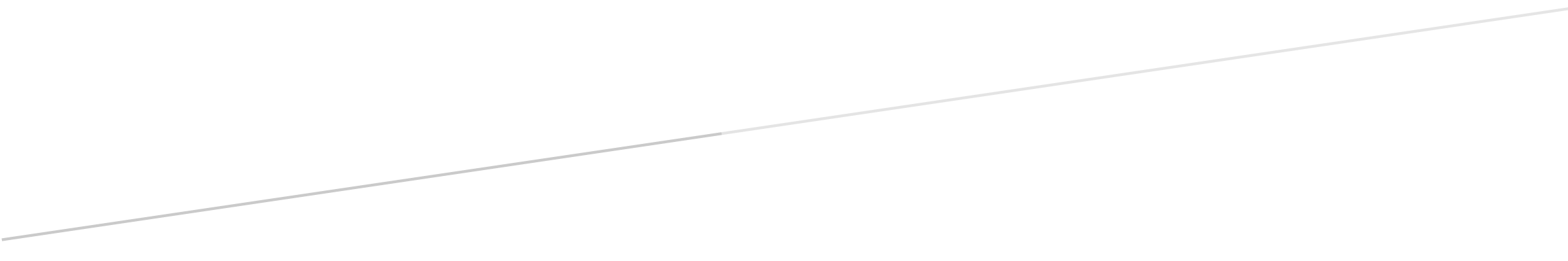 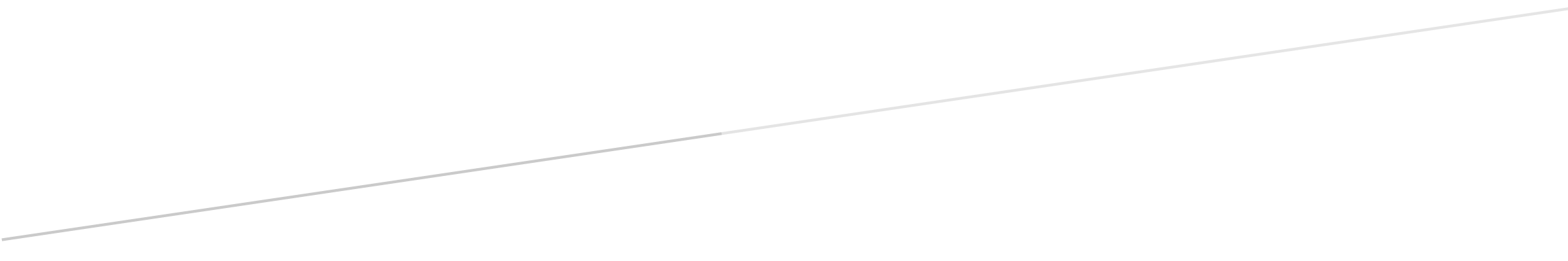 